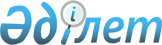 Қазақстан Республикасы Yкiметiнiң кейбір шешімдерінің күші жойылды деп тану туралыҚазақстан Республикасы Үкіметінің 2023 жылғы 13 шiлдедегi № 560 қаулысы.
      Қазақстан Республикасының Үкiметi ҚАУЛЫ ЕТЕДI:
      1. Осы қаулыға қосымшаға сәйкес Қазақстан Республикасы Үкіметінің кейбір шешімдерінің күші жойылды деп танылсын.
      2. Осы қаулы алғашқы ресми жарияланған күнінен кейін күнтізбелік он күн өткен соң қолданысқа енгізіледі. Қазақстан Республикасы Үкіметінің күші жойылған кейбір шешімдерінің тізбесі
      1. "Азаматтардың саяси партия құру жөніндегі бастамашылық тобы, саяси партия мүшелері тізімдерінің дұрыстығын тексеру қағидаларын бекіту туралы" Қазақстан Республикасы Үкіметінің 2005 жылғы 13 қыркүйектегі № 917 қаулысы.
      2. "Қазақстан Республикасы Үкіметінің 2005 жылғы 13 қыркүйектегі № 917 қаулысына өзгерістер енгізу туралы" Қазақстан Республикасы Үкіметінің 2010 жылғы 16 сәуірдегі № 320 қаулысы.
      3. "Туу туралы куәлікті қорғауға қойылатын талаптарды бекіту туралы" Қазақстан Республикасы Үкіметінің 2013 жылғы 17 маусымдағы № 601 қаулысы.
      4. "Туу туралы куәлікті ресімдеу, беру, ауыстыру, тапсыру, алып қою және жою қағидаларын бекіту туралы" Қазақстан Республикасы Үкіметінің 2013 жылғы 5 қыркүйектегі № 929 қаулысы.
      5. "Жеке сот орындаушысының қызметіне ақы төлеу мөлшерлерін бекіту туралы" Қазақстан Республикасы Үкіметінің 2014 жылғы 4 мамырдағы № 437 қаулысы.
      6. "Жеке сот орындаушысының қызметіне ақы төлеу мөлшерін бекіту туралы" Қазақстан Республикасы Үкіметінің 2014 жылғы 4 мамырдағы № 437 қаулысына өзгерістер енгізу туралы" Қазақстан Республикасы Үкіметінің 2015 жылғы 3 сәуірдегі № 192 қаулысы.
      7. "Жеке сот орындаушысының қызметіне ақы төлеу мөлшерлерін бекіту туралы" Қазақстан Республикасы Үкіметінің 2014 жылғы 4 мамырдағы № 437 қаулысына өзгеріс енгізу туралы" Қазақстан Республикасы Үкіметінің 2015 жылғы 2 қыркүйектегі № 732 қаулысы.
      8. "Туу туралы куәлікті ресімдеу, беру, ауыстыру, тапсыру, алып қою және жою қағидаларын бекіту туралы" Қазақстан Республикасы Үкіметінің 2013 жылғы 5 қыркүйектегі № 929 қаулысына өзгерістер енгізу туралы" Қазақстан Республикасы Үкіметінің 2015 жылғы 20 қазандағы № 836 қаулысы.
      9. "Жеке сот орындаушысының алименттерді және жалақыны өндіріп алу туралы атқарушылық құжаттар бойынша мәжбүрлеу шараларын қолдануына байланысты қызметіне ақы төлеу мөлшерін белгілеу туралы" Қазақстан Республикасы Үкіметінің 2015 жылғы 24 желтоқсандағы № 1053 қаулысы.
      10. "Қазақстан Республикасы нормативтiк құқықтық актілерiнiң мемлекеттiк тiзiлiмiн, Қазақстан Республикасы нормативтiк құқықтық актілерiнiң эталондық бақылау банкiн жүргiзу қағидаларын бекiту туралы" Қазақстан Республикасы Үкіметінің 2016 жылғы 25 шілдедегі № 439 қаулысы.
      11. "Құқықтық мониторинг жүргізу қағидаларын бекіту туралы" Қазақстан Республикасы Үкіметінің 2016 жылғы 29 тамыздағы № 486 қаулысы.
      12. "Мемлекеттік органдардың типтік функцияларын айқындау жөніндегі әдістемелік ұсынымдарды бекіту туралы" Қазақстан Республикасы Үкіметінің 2016 жылғы 31 тамыздағы № 489 қаулысы.
      13. "Нормативтік құқықтық актілерді ресiмдеу, келісу, мемлекеттік тіркеу және олардың күшін жою қағидаларын бекіту туралы" Қазақстан Республикасы Үкіметінің 2016 жылғы 6 қазандағы № 568 қаулысы.
      14. "Заңға тәуелді нормативтік құқықтық актілердің жобаларын әзірлеу, келісу қағидаларын бекіту туралы" Қазақстан Республикасы Үкіметінің 2016 жылғы 6 қазандағы № 569 қаулысы.
      15. "Қазақстан Республикасы Үкіметінің "Нормативтік құқықтық актілерді ресімдеу, келісу, мемлекеттік тіркеу және олардың күшін жою қағидаларын бекіту туралы" 2016 жылғы 6 қазандағы № 568 және "Заңға тәуелді нормативтік құқықтық актілердің жобаларын әзірлеу, олардың келісілу қағидаларын бекіту туралы" 2016 жылғы 6 қазандағы № 569 қаулыларына өзгерістер енгізу туралы" Қазақстан Республикасы Үкіметінің 2017 жылғы 24 тамыздағы № 506 қаулысы.
      16. "Жеке сот орындаушысының алименттерді және жалақыны өндіріп алу туралы атқарушылық құжаттар бойынша мәжбүрлеу шараларын қолдануына байланысты қызметіне ақы төлеу мөлшерін белгілеу туралы" Қазақстан Республикасы Үкіметінің 2015 жылғы 24 желтоқсандағы № 1053 қаулысына өзгеріс енгізу туралы" Қазақстан Республикасы Үкіметінің 2017 жылғы 21 қазандағы № 666 қаулысы.
      17. "Электрондық құжат айналымының кейбір мәселелері туралы" Қазақстан Республикасы Үкіметінің 2017 жылғы 29 желтоқсандағы № 943 қаулысының 4-тармағы.
      18. "Нормативтік құқықтық актілерді мемлекеттік тіркеу рәсімін автоматтандырудың кейбір мәселелері туралы" Қазақстан Республикасы Үкіметінің 2018 жылғы 7 наурыздағы № 113 қаулысының 5-тармағы.
      19. "Нормативтік құқықтық актілерді ресiмдеу, келісу, мемлекеттік тіркеу және олардың күшін жою қағидаларын бекіту туралы" Қазақстан Республикасы Үкіметінің 2016 жылғы 6 қазандағы № 568 қаулысына толықтыру енгізу туралы" Қазақстан Республикасы Үкіметінің 2018 жылғы 20 сәуірдегі № 209 қаулысы.
      20. "Қазақстан Республикасы Үкіметінің "Нормативтік құқықтық актілерді ресiмдеу, келісу, мемлекеттік тіркеу және олардың күшін жою қағидаларын бекіту туралы" 2016 жылғы 6 қазандағы № 568 және "Заңға тәуелді нормативтік құқықтық актілердің жобаларын әзірлеу, олардың келісілу қағидаларын бекіту туралы" 2016 жылғы 6 қазандағы № 569 қаулыларына өзгерістер мен толықтырулар енгізу туралы" Қазақстан Республикасы Үкіметінің 2018 жылғы 24 шілдедегі № 463 қаулысы.
      21. "Қазақстан Республикасы Үкіметінің кейбір шешімдеріне өзгерістер енгізу туралы" Қазақстан Республикасы Үкіметінің 2018 жылғы 24 шілдедегі № 455 қаулысы.
      22. "Қазақстан Республикасы Үкіметінің кейбір шешімдеріне өзгерістер мен толықтырулар енгізу туралы" Қазақстан Республикасы Үкіметінің 2018 жылғы 4 желтоқсандағы № 804 қаулысы.
      23. "Адвокат, заң консультанты көрсеткен, мемлекет кепілдік берген заң көмегіне ақы төлеудің және құқықтық консультация беруге, қорғауға және өкілдік етуге, сондай-ақ татуластыру рәсімдерін жүргізуге байланысты шығыстарды өтеудің мөлшерін бекіту туралы" Қазақстан Республикасы Үкіметінің 2018 жылғы 13 желтоқсандағы № 834 қаулысы.
      24. "Қазақстан Республикасындағы норма шығармашылығы қызметінің кейбір мәселелері туралы" Қазақстан Республикасы Үкіметінің 2019 жылғы 28 наурыздағы № 149 қаулысымен бекітілген Қазақстан Республикасы Үкіметінің кейбір шешімдеріне енгізілетін өзгерістер мен толықтырулардың 3 және 5-тармақтары.
      25. "Қазақстан Республикасы нормативтiк құқықтық актілерінің мемлекеттiк тізілімін, Қазақстан Республикасы нормативтiк құқықтық актілерінің эталондық бақылау банкін жүргізу қағидаларын бекіту туралы" Қазақстан Республикасы Үкіметінің 2016 жылғы 25 шілдедегі № 439 қаулысына өзгеріс енгізу туралы" Қазақстан Республикасы Үкіметінің 2019 жылғы 29 шілдедегі № 545 қаулысы.
      26. "Қазақстан Республикасы Үкіметінің кейбір шешімдеріне өзгерістер енгізу туралы" Қазақстан Республикасы Үкіметінің 2020 жылғы 25 наурыздағы № 136 қаулысы.
      27. "Сыбайлас жемқорлыққа қарсы ғылыми сараптама жүргізудің кейбір мәселелері туралы" Қазақстан Республикасы Үкіметінің 2020 жылғы 16 шiлдедегi № 451 қаулысы.
      28. "Жеке сот орындаушысының қызметіне ақы төлеу мөлшерін бекіту туралы" Қазақстан Республикасы Үкіметінің 2014 жылғы 4 мамырдағы № 437 қаулысына өзгеріс пен толықтырулар енгізу туралы" Қазақстан Республикасы Үкіметінің 2020 жылғы 10 қыркүйектегі № 569 қаулысы.
      29. "Қазақстан Республикасы Үкіметінің кейбір шешімдеріне және Қазақстан Республикасы Премьер-Министрінің кейбір өкімдеріне өзгерістер мен толықтырулар енгізу туралы" Қазақстан Республикасы Үкіметінің 2021 жылғы 18 наурыздағы № 145 қаулысымен бекітілген Қазақстан Республикасы Үкiметiнiң кейбiр шешiмдерiне және Қазақстан Республикасы Премьер-Министрінің кейбір өкімдеріне енгiзiлетiн өзгерiстер мен толықтырулардың 25 және 26-тармақтары.
      30. "Қазақстан Республикасы Үкіметінің кейбiр шешiмдерiне өзгерiстер енгiзу туралы" Қазақстан Республикасы Үкіметінің 2021 жылғы 13 мамырдағы № 313 қаулысы.
      31. "Ғылыми сараптаманы ұйымдастыру мен жүргізудің кейбір мәселелері" Қазақстан Республикасы Үкіметінің 2021 жылғы 8 маусымдағы № 386 қаулысы.
      32. "Әділет органдарында мемлекеттік тіркеуге жатпайтын нормативтік құқықтық актілердің тізбесін бекіту туралы" Қазақстан Республикасы Үкіметінің 2021 жылғы 3 шілдедегі № 460 қаулысы.
      33. "Құқықтық мониторинг жүргізу қағидаларын бекіту туралы" Қазақстан Республикасы Үкіметінің 2016 жылғы 29 тамыздағы № 486 қаулысына өзгеріс енгізу туралы" Қазақстан Республикасы Үкіметінің 2021 жылғы 10 тамыздағы № 544 қаулысы.
      34. "Ғылыми сараптаманы ұйымдастыру мен жүргізудің кейбір мәселелері" туралы Қазақстан Республикасы Үкіметінің 2021 жылғы 8 маусымдағы № 386 қаулысына өзгерістер енгізу туралы" Қазақстан Республикасы Үкіметінің 2021 жылғы 14 қазандағы № 739 қаулысы.
      35. "Қазақстан Республикасы Үкіметінің кейбір шешімдеріне өзгерістер енгізу туралы" Қазақстан Республикасы Үкіметінің 2022 жылғы 11 сәуірдегі № 209 қаулысымен бекітілген Қазақстан Республикасы Үкіметінің кейбір шешімдеріне енгізілетін өзгерістердің 2-тармағы.
      36. "Адвокат көрсеткен мемлекет кепілдік берген заң көмегіне ақы төлеудің, құқықтық консультация беруге, қорғауға және өкілдік етуге, сондай-ақ татуластыру рәсімдерін жүргізуге байланысты шығыстарды өтеу мөлшерін бекіту туралы" Қазақстан Республикасы Үкіметінің 2018 жылғы 13 желтоқсандағы № 834 қаулысына өзгерістер мен толықтыру енгізу туралы" Қазақстан Республикасы Үкіметінің 2022 жылғы 15 тамыздағы № 559 қаулысы.
      37. "Қазақстан Республикасы Үкіметінің "Заңға тәуелді нормативтік құқықтық актілердің жобаларын әзірлеу, келісу қағидаларын бекіту туралы" 2016 жылғы 6 қазандағы № 569 және "Мемлекеттік аппараттың қызметін бюрократиядан арылту жөніндегі шаралар туралы" Қазақстан Республикасы Президентінің 2022 жылғы 13 сәуірдегі № 872 Жарлығын іске асырудың кейбір мәселелері туралы" 2022 жылғы 2 маусымдағы № 355 қаулыларына өзгерістер енгізу туралы" Қазақстан Республикасы Үкіметінің 2022 жылғы 2 қыркүйектегі № 644 қаулысы.
      38. "Құқықтық мониторинг жүргізу қағидаларын бекіту туралы" Қазақстан Республикасы Үкіметінің 2016 жылғы 29 тамыздағы № 486 қаулысына өзгерістер мен толықтыру енгізу туралы" Қазақстан Республикасы Үкіметінің 2022 жылғы 13 қыркүйектегі № 687 қаулысы.
      39. "Қазақстан Республикасы Үкіметінің "Заңға тәуелді нормативтік құқықтық актілердің жобаларын әзірлеу, келісу қағидаларын бекіту туралы" 2016 жылғы 6 қазандағы № 569 және "Мемлекеттік аппараттың қызметін бюрократиядан арылту жөніндегі шаралар туралы" Қазақстан Республикасы Президентінің 2022 жылғы 13 сәуірдегі № 872 Жарлығын іске асырудың кейбір мәселелері туралы" 2022 жылғы 2 маусымдағы № 355 қаулыларына өзгерістер енгізу туралы" Қазақстан Республикасы Үкіметінің 2022 жылғы 20 қазандағы № 837 қаулысы.
      40. "Туу туралы куәлікті ресімдеу, беру, ауыстыру, тапсыру, алып қою және жою қағидаларын бекіту туралы" Қазақстан Республикасы Үкіметінің 2013 жылғы 5 қыркүйектегі № 929 қаулысына өзгерістер енгізу туралы" Қазақстан Республикасы Үкіметінің 2022 жылғы 26 қазандағы № 847 қаулысы.
      41. "Қазақстан Республикасы Үкiметiнiң кейбiр шешiмдерiне өзгерiстер мен толықтырулар енгiзу туралы" Қазақстан Республикасы Үкіметінің 2022 жылғы 28 желтоқсандағы № 1082 қаулысымен бекітілген Қазақстан Республикасы Үкіметінің кейбір шешімдеріне енгізілетін өзгерістер мен толықтырулардың 5, 6, 9, 11 және 12-тармақтары.
      42. "Қазақстан Республикасы Үкіметінің кейбiр шешiмдерiне өзгерiстер енгiзу туралы" Қазақстан Республикасы Үкіметінің 2022 жылғы 29 желтоқсандағы № 1093 қаулысы.
      43. "Мемлекеттік органдардың типтік функцияларын айқындау жөніндегі әдістемелік ұсынымдарды бекіту туралы" Қазақстан Республикасы Үкіметінің 2016 жылғы 31 тамыздағы № 489 қаулысына өзгерістер енгізу туралы" Қазақстан Республикасы Үкіметінің 2023 жылғы 23 қаңтардағы № 33 қаулысы.
      44. "Азаматтардың саяси партия құру жөнiндегi бастамашылық тобы, саяси партия мүшелерi тiзiмдерiнiң дұрыстығын тексеру epeжеciн бекiту туралы" Қазақстан Республикасы Үкіметінің 2005 жылғы 13 қыркүйектегі № 917 қаулысына өзгерістер мен толықтыру енгізу туралы" Қазақстан Республикасы Үкіметінің 2023 жылғы 23 қаңтардағы № 34 қаулысы.
      45. "Қазақстан Республикасы Үкiметiнiң кейбiр шешiмдерiне өзгерiстер мен толықтырулар енгiзу туралы" Қазақстан Республикасы Үкіметінің 2023 жылғы 9 ақпандағы № 103 қаулысымен бекітілген Қазақстан Республикасы Үкіметінің кейбір шешімдеріне енгізілетін өзгерістер мен толықтырулардың 7 және 8-тармақтары.
      46. "Қазақстан Республикасы Үкіметінің кейбір шешімдеріне өзгерістер мен толықтырулар енгізу туралы" Қазақстан Республикасы Үкіметінің 2023 жылғы 13 ақпандағы № 121 қаулысымен бекітілген Қазақстан Республикасы Үкіметінің кейбір шешімдеріне енгізілетін өзгерістер мен толықтырулардың 6, 7 және 8-тармақтары.
      47. "Қазақстан Республикасы Үкiметiнiң кейбiр шешiмдерiне және Қазақстан Республикасы Премьер-Министрінің өкімдеріне өзгерiстер мен толықтырулар енгiзу туралы" Қазақстан Республикасы Үкіметінің 2023 жылғы 17 наурыздағы № 236 қаулысымен бекітілген Қазақстан Республикасы Үкіметінің кейбір шешімдеріне және Қазақстан Республикасы Премьер-Министрінің өкімдеріне енгізілетін өзгерістер мен толықтырулардың 23 және 31-тармақтары.
					© 2012. Қазақстан Республикасы Әділет министрлігінің «Қазақстан Республикасының Заңнама және құқықтық ақпарат институты» ШЖҚ РМК
				
      Қазақстан РеспубликасыныңПремьер-Министрі 

Ә. Смайылов
Қазақстан Республикасы
Үкіметінің
2023 жылғы 13 шілдедегі
№ 560 қаулысына
қосымша